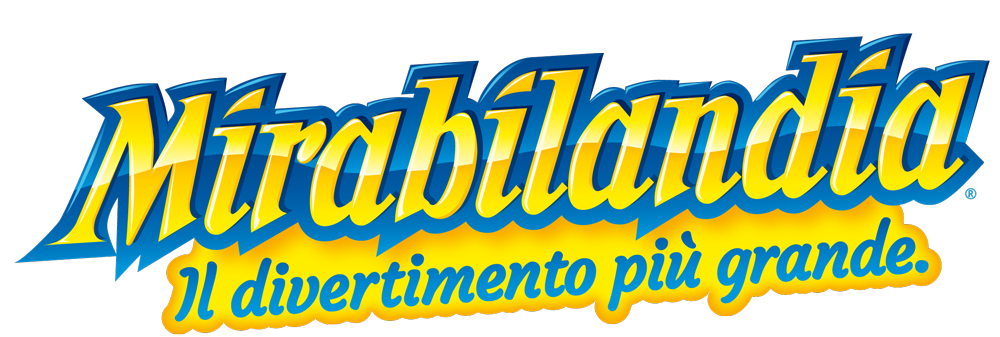 PROGRAMMA GITA MIRABILANDIA 2-3   SETTEMBRE  20171°GIORNO    2 SETTEMBRE  2017:	L’AQUILA – MIRABILANDIA Ore 7:00 del mattino: Incontro dei partecipanti e partenza dal parcheggio del  Centi-colella Ore 11.00 circa arrivo a Mirabilandia ed ingresso al Parco.Pranzo libero all’interno del parco. In serata trasferimento in hotel per sistemazione, cena e pernottamento.2°GIORNO 3 SETTEMBRE  2017 : MIRABILANDIA – L’AQUILAPrima colazione in hotel.Intera giornata dedicata alla visita del Parco Giochi Mirabilandia.Pranzo libero all’interno del parco.Al termine partenza ore 17 per il rientro previsto in serata  QUOTA GITA:  € 100 SOCI E RISPETTIVI FIGLI- € 110 NON SOCI La quota comprende:           BUS GRAN TURISMO Biglietto ingresso per 2 giorni consecutivi nel parco divertimenti più famoso d'Italia, il parco di MirabilandiaSistemazione in hotel di 3 stelle SUP. zona Ravenna in camere familiari e qualche doppia e singole Cena del 1° giorno e colazione il 2° giorno
Prenotazioni entro   5 AGOSTO  a  dina.melideo@cc.univaq.it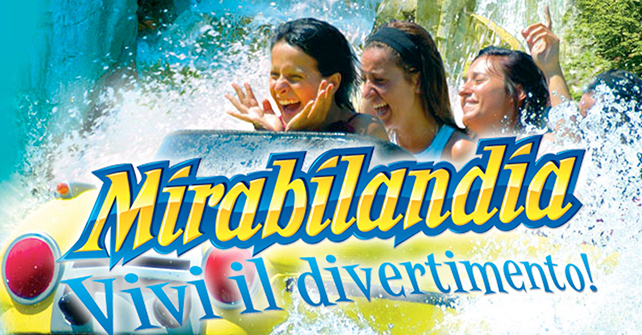 Inizio moduloFine modulo